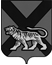 ТЕРРИТОРИАЛЬНАЯ ИЗБИРАТЕЛЬНАЯ КОМИССИЯМИХАЙЛОВСКОГО РАЙОНАРЕШЕНИЕс. МихайловкаВ связи с назначением дополнительных выборов депутатов Думы Михайловского муниципального района пятого созыва по одномандатным избирательным округам № 8, № 10,  досрочных выборов главы Сунятсенского сельского поселения на  10 сентября  2017 года, руководствуясь частью 10 статьи 66 Избирательного кодекса Приморского края территориальная избирательная комиссия Михайловского района РЕШИЛА:1. Принять обращение к средствам массовой информации, иным организациям, индивидуальным предпринимателям, которые будут предоставлять услуги кандидатам на дополнительных выборах депутатов Думы Михайловского муниципального района пятого созыва по одномандатным избирательным округам № 8, № 10,  досрочных выборах главы Сунятсенского сельского поселения, назначенных  на  10 сентября  2017 года, о необходимости опубликования сведений о размере (в валюте Российской Федерации) и других условиях оплаты эфирного времени, печатной площади, работ и услуг по изготовлению агитационных материалов и представления указанных сведений в территориальную избирательную комиссию Михайловского района вместе с уведомлением о готовности предоставить эфирное время, печатную площадь, услуги по размещению агитационных материалов кандидатам для проведения предвыборной агитации не позднее чем через 30 дней со дня официального опубликования решения о назначении выборов, то есть не позднее 16 июля   2017 года по дополнительным выборам депутатов Думы Михайловского муниципального района пятого созыва по одномандатным избирательным округам № 8, № 10 и по досрочным выборам главы Сунятсенского сельского поселения.2. Опубликовать информационное сообщение (прилагается) в газете «Вперед» и разместить на официальном сайте администрации Михайловского муниципального района в разделе «Территориальная избирательная комиссия Михайловского района» в информационно-телекоммуникационной сети «Интернет» по адресу: www.tik.mikhprim.ru. .Председатель комиссии                                                    Н.С. ГорбачеваСекретарь комиссии                                                         В.В. ЛукашенкоОБРАЩЕНИЕ Территориальной избирательной комиссии Михайловского района К СРЕДСТВАМ МАССОВОЙ ИНФОРМАЦИИ, ИНЫМ ОРГАНИЗАЦИЯМ, ИНДИВИДУАЛЬНЫМ ПРЕДПРИНИМАТЕЛЯМ, КОТОРЫЕ БУДУТ ПРЕДОСТАВЛЯТЬ УСЛУГИ КАНДИДАТАМ на дополнительных выборах ДЕПУТАТОВ ДУМЫ МИХАЙЛОВСКОГО МУНИЦИПАЛЬНОГО РАЙОНА ПО ОДНОМАНДАТНЫМ ИЗБИРАТЕЛЬНЫМ ОКРУГАМ №№ 8, 10, ДОСРОЧНЫХ ВЫБОРАХ ГЛАВЫ СУНЯТСЕНСКОГО СЕЛЬСКОГО ПОСЕЛЕНИЯ, НАЗНАЧЕННЫХ НА 10 СЕНТЯБРЯ 2017 ГОДА.В связи с назначением дополнительных выборов депутатов Думы Михайловского муниципального района пятого созыва по одномандатным избирательным округам № 8, № 10  на  10 сентября  2017 года, доводим до сведения руководителей организаций телерадиовещания, редакций периодических печатных изданий, типографий, иных организаций, которые будут предоставлять услуги кандидатам для проведения предвыборной агитации.В соответствии с частью 6 статьи 61 Избирательного кодекса Приморского края  не позднее чем через 30 дней со дня официального опубликования решения о назначении выборов, то есть не позднее   16 июля     2017 года, сведения о размере (в валюте Российской Федерации) и других условиях оплаты эфирного времени, печатной площади, услуг по размещению агитационных материалов должны быть опубликованы организациями телерадиовещания, редакциями периодических печатных изданий, редакциями сетевых изданий и представлены в территориальную избирательную комиссию города Михайловского района вместе с уведомлением о готовности предоставить эфирное время, печатную площадь, услуги по размещению агитационных материалов для проведения предвыборной агитации.В соответствии с частью 2 статьи 62 Избирательного кодекса Приморского края организации, индивидуальные предприниматели, выполняющие работы (оказывающие услуги) по изготовлению печатных предвыборных агитационных материалов, обязаны обеспечить кандидатам равные условия оплаты изготовления агитационных материалов. Сведения о размере (в валюте Российской Федерации) и других условиях оплаты работ или услуг организаций, индивидуальных предпринимателей по изготовлению печатных агитационных материалов должны быть опубликованы соответствующей организацией, соответствующим индивидуальным предпринимателем в периодическом печатном издании и представлены в территориальную избирательную комиссию  Михайловского района не позднее чем через 30 дней со дня официального опубликования решения о назначении выборов, то есть не позднее  16 июля   2017 года по дополнительным выборам депутатов Думы Михайловского муниципального района и по  досрочным выборам главы Сунятсенского сельского поселения.              Средства массовой информации, не выполнившие вышеуказанные требования, не вправе предоставлять эфирное время, печатную площадь, оказывать услуги  по размещению агитационных материалов кандидатам за плату. Организации, индивидуальные предприниматели, не выполнившие вышеуказанные требования, не вправе осуществлять работы по изготовлению печатных агитационных материалов. 	Адрес территориальной избирательной комиссии Михайловского района: Приморский край,  с. Михайловка, ул. Красноармейская, дом 16, каб. 109; тел.: (42346) 2-30-67.ОБРАЗЕЦпубликации	___________________________________________________________________________     (наименование СМИ, типографии, иной организации, индивидуального предпринимателя, юридический и почтовый адрес, телефон)объявляет о предоставлении услуг ___________________________________________________________                                              (вид услуг )кандидатам на дополнительных выборах депутатов  Думы Михайловского муниципального района пятого созыва по одномандатным избирательным округам № № 8, 10, досрочных выборах главы Сунятсенского сельского поселения, назначенных  на  10 сентября  2017 года, по следующим расценкам:___________________________________________________________________________сведения о размере и других условиях  оплаты работ и услуг)ОБРАЗЕЦуведомления в территориальную избирательную комиссию Михайловского районаисх. №___ от  «___» ______ 2017 г.От ______________________________________(наименование СМИ, типографии, иной организации, индивидуального предпринимателя, юридический и почтовый адрес, телефон)Уведомляем Вас о том, что ______________________________________________________________,     (наименование организации, индивидуального предпринимателя)зарегистрированный(ая)_____________________________________________________________________,                                                                                                   (дата регистрации)свидетельство о регистрации средства массовой информации №_______________________,намерен (а) предоставлять ____________________________________________________________________________________________(вид услуг)кандидатам на дополнительных выборах депутатов  Думы Михайловского муниципального района пятого созыва по одномандатным избирательным округам № № 8, 10, досрочных выборах главы Сунятсенского сельского поселения, назначенных  на  10 сентября  2017 года по следующим расценкам:________________________________________________________________________                                                          сведения о размере и других условиях оплаты работ и услуг)Информация опубликована в периодическом печатном издании  «_________________»  №______ , от  ____.                                                                                                                       (наименование)       (номер)       (дата)                                Приложение: экземпляр периодического печатного издания  Руководитель организации/индивидуальный предприниматель                _________       ________________                                                                            (подпись)       (инициалы, фамилия)                                   МП15.06.201748/298Приложениек решению территориальной избирательной комиссии Михайловского районаот 15 июня  2017 года № 48/294Председателю территориальнойизбирательной комиссииМихайловского района Н.С. Горбачевой